ניווט רכוב פרדסי תל מונד 2020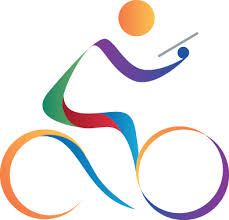 מפת פרדסי תל-מונד (חירות) הורחבה לאחרונה לכיוון דרום. השטח הכולל 10.5 קמ"ר. גבולות המפה: בצפון - כביש 5522(הכניסה הדרומית לתל-מונד), במזרח - תל-מונד, חירות ומשמרת, בדרום - נחל פולג, ובמערב - כביש 4 . קנה מידה - 1:15000 . מפה בגודל A4 . כינוס: בדשא שבמרכז המושב חירות. חניה ליד הבריכה.ציוד חובה: קסדה, ליטר משקה לפחות וטלפון נייד.תיאור השטח:  מטעים, פרדסים ושדות מאפיינים את שטח המפה. גבעות מתונות בגבהים עד 40 מטר פזורת באזור זה. נחל פולג תוחם את המפה מדרום ואין צורך לחצות אותו. נחל חירות עובר במרכז המפה ממזרח מערבה. לאחרונה הוצבו גדרות בחלקים מסוימים. גדרות אילו אינן עבירות ומסומנות. האדמה ברובה חולית כך שגם אחרי גשם השבילים מהודקים ורכיבים.המסלול: בתחרות שני מסלולים: ארוך וקצר. בגלל שהטיפוס זניח המסלולים יהיו ארוכים מהרגיל. ארוך ~ 28 ק"מ והקצר ~ 16 ק"מ. (מרחק רכיבה בפועל). המסלולים עוברים בין השדות, בפרדסים ובשטחים בנויים ומשלבים ניווט גס, ניווט עדין, קטעי "התשה", וספרינט.כללי התנהגות בשטח: אין לחצות שדות חרושים וזרועים.אסור לקטוף פרי מהעצים או תותים בשדות.אסור לקחת פרי שנקטף ונמצא בארגזים.אין לחצות גדרות שעוברות בין חלקות. מעברי גדר הכרחיים יסומנו.טיפ - בשל ריבוי הפרטים יתכן וקשה לראות את הגדר המסומנת במפה באזורים מסוימים. אם אתם רואים שני שבילים מקבילים קרובים מאד - סביר להניח שגדר עוברת ביניהם, אם כי לא חובה. להתחשב בכלי תחבורה נוספים בשטח (טרקטורים, אופנועים, אופניים). אין להיכנס לשטחים פרטיים (ירוק זית במפה) ! למעט מקרים בהם מסומנים שבילים באופן מובהק.אין להיכנס לשטחים המסומנים כאסורים (קווים סגולים באלכסון במפה).בטיחות:כניסות לשטחים מסוימים חסומות לרכב ע"י מחסום או גדר אך ברגל\אופניים ניתן לעבור. חסמים אילו מסומנים במפה. זהירות ! המעבר יהיה ברכיבה איטית לצד החסם או הרמת אופניים או רגלית.גדרות לא עבירות בשטח - לא לאתגר - הגדר תנצח. על מנת למנוע פציעות מיותרות בבקשה לעבור רק במעברים המסומנים במפה !יתכן ולגים מסוימים יעברו בשטח בנוי = כבישים. נא לרכב על המדרכה שאפשר. אם אין כזאת - נא לרכב בשול הימני בזהירות רבה ! אסורה הרכיבה על כבישים ראשיים: כביש 4 במערב המפה וכביש 5522 בצפון המפה. שבילים מחורצים - לאחר הגשמים בחלק מהשבילים נוצר סחף שיצר חריצים עמוקים. נא לשים לב ולרכב בזהירות!בשטח פזורות כוורות דבורים - נא לשמור מרחק בטיחות ולא להתקרב !נחל פולג בחורף - יכול להכיל מים זורמים ולהתחפר לעומק. אסור ולא צריך לעבור את הנחל לגדה הדרומית. נא לשמור מרחק בטיחות מהדופןסימונים מיוחדים:מרכז תחנת ניווטחסם על דרך פרדסים שטרם ניטעומעבר הכרחי בגדראזור אסור לכניסהכוורות דבוריםטיפ של אלופים לסיכום: עבירות השבילים בשטח, כיוון נטיעת שורות הפרדסים והתחשבות בגדרות הפזורות - יעזור לכם מאד לצלוח את הניווט בבטחה, הנאה והצלחה . בהצלחה לכולםמועדון ניווט לב השרון מנשה                                     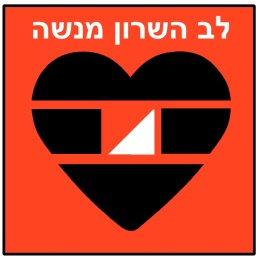 